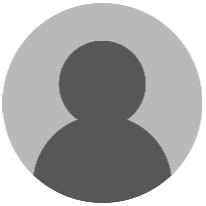 GitteSigne--Relation: (Hovedperson)Ydre: 14 år, skoleelev. Har en kanin. Enebarn. Bor på landet.Indre: Følsom, sød og genert.Relation: Gittes bedste venindeYdre: Går i klasse med Gitte. Går kun i sort tøj. Har det svært i skolen.Indre: En god veninde. God til at lytte. Er ofte ked af det.Relation: Ydre: Indre: Relation: Ydre: Indre: ----Relation: Ydre: Indre: 